Certificate in Criminal Justice (9 hours)The certificate in criminal justice is designed for non-majors who are interested in pursuing topics related to criminal justice.  The certificate provides a foundation of the criminal justice system (CRJ 101 Intro to Criminal Justice) and theories of crime and criminal behavior (CRJ 200 Criminology).  Students then have the opportunity to complete a criminal justice elective to expand on a specific topic/issue related to crime and justice.     Courses required to earn the Certificate in Criminal Justice Leadership include:No grade lower than a “C” is acceptable for the classes taken to complete the certificate.To obtain an official certificate for the Certificate in Criminal Justice, fill out the Intent to Complete a Certificate in Criminal Justice form on the right side of this page, and return to the Department of Criminal Justice.  If you have met all the requirements, you should receive your certificate in the mail, approximately 3 – 4 weeks from the date of approval.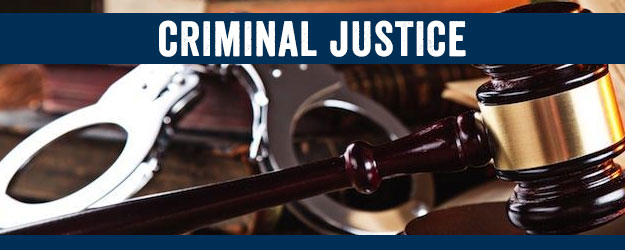 FORT HAYS STATE UNIVERSITYDEPARTMENT OF CRIMINAL JUSTICEIntent to Complete a Certificate in Criminal Justice Student ______________________________________________________	(Last Name)		(First Name)		(Middle Name)Student ID# ___________________ 	Phone Number _______________Major ________________________	E-mail _______________________List the address the certificate should be mailed to:	(Street Address)					(Apt. #)	(City)			(State)			(Zip Code)Please indicate semester, year, and grade for each class completed:Student Signature ______________________________________________For office use:	Certificate request approved on ________________________________________	Certificate printed on ________________________________________________	Certificate mailed to student on ________________________________________131 Rarick Hall · 600 Park Street · Hays, KS 67601 · (785)628-5668Criminal Justice · www.fhsu.edu/criminaljustice/ CRJ 101Intro to Criminal Justice3 Credit HoursCRJ 200 Criminology3 Credit HoursCRJ ElectiveCriminal Justice Elective 3 Credit HoursSemesterYearGrade__________________CRJ 101 Intro to Criminal Justice__________________CRJ 200 Criminology__________________CRJ Elective